                                                                                                 Name ________________________

Point of View activityRead the following paragraphs from Girl with a Pearl Earring by Tracy Chevalier 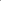 The passage is written from the _____________________________ point of view. Is this passage written as though the event were happening now or as a reflection on an earlier event? __________________________________ Underline the words in the paragraph that support your answer and briefly explain how they do so. Fill in the chart with evidence from the passage that leads to an inference about the character. Write commentary explaining how the evidence leads to the inference. You must have at least three entries. Complete this activity on your own paper. Rewrite the paragraphs again from an objective narrator’s point of view. What is lost and/or gained by shifting to this point of view? Explain your answer. Evidence Inference